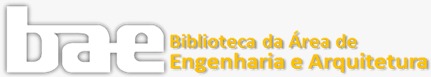 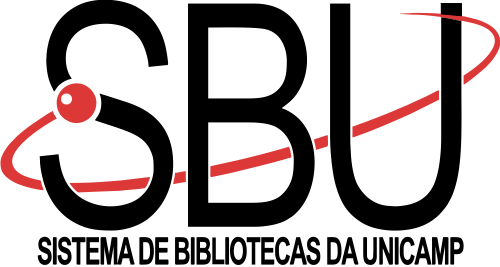 Termo de DoaçãoEu, _______________________________________________________________Telefone _______________		e-mail _____________________________Doador de (aproximadamente)  _____ títulos, declaro estar ciente e de acordo os critérios adotados pela Biblioteca que, após avaliação, terá autonomia para incorporar no acervo, devolver para o doador, repassar para outra instituição ou  descartar o material.Caso não haja interesse pela Biblioteca, deseja receber de volta a doação?(     )  Sim                   (     ) NãoAssinatura: ___________________________________ Data: _____/_____/_____Recebemos e agradecemos o material bibliográfico doado.Recebido em:Por: 